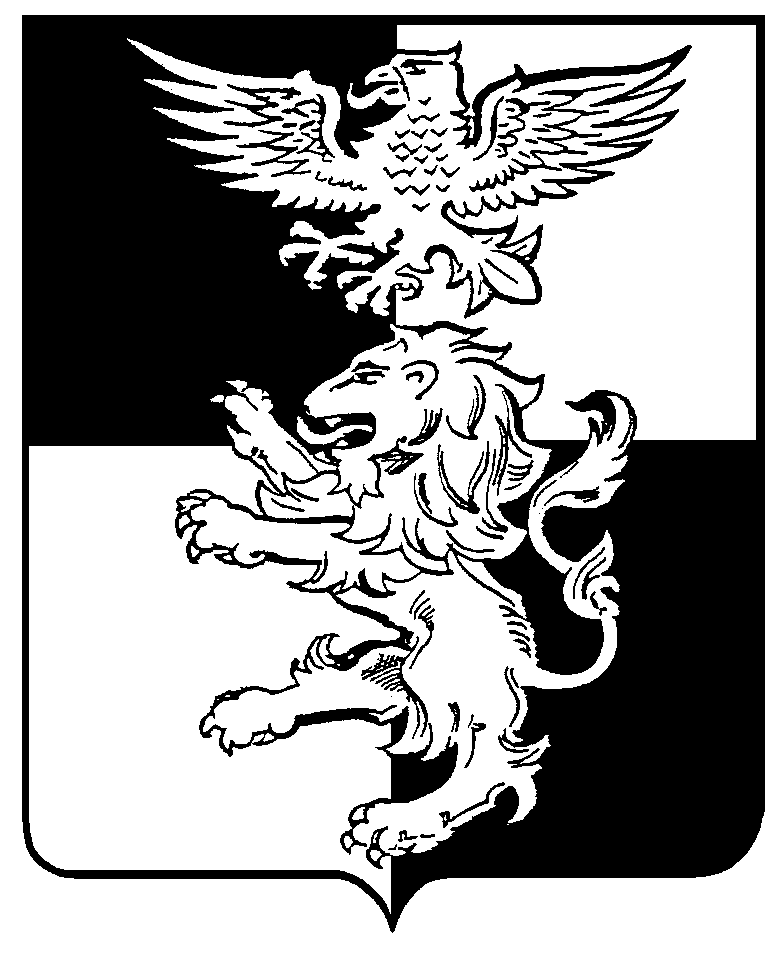 Белгородская область Российской ФедерацииМуниципальный совет Белгородского района двадцать восьмое заседание совета решение«21» августа  2020 года							                         № 258О внесении изменений в решениеМуниципального совета Белгородскогорайона от 27.08.2015 г. № 235 «Об утвержденииПоложения о порядке установки и эксплуатации рекламных и информационных конструкций на территории Белгородского района»В соответствии с Кодексом Российской Федерации                                           об административных правонарушениях от 30.12.2001 № 195-ФЗ,                                Федеральным законом от 06.10.2003 г. № 131-ФЗ «Об общих принципах организации местного самоуправления в Российской Федерации» Федеральным законом от 13.03.2006 г. № 38-ФЗ «О рекламе», Федеральным законом                       от 26.12.2008 г. № 294-ФЗ «О защите прав юридических лиц и индивидуальных предпринимателей при осуществлении государственного контроля (надзора)                и муниципального контроля», законом Белгородской области                                        от 04.07.2002г. № 35 «Об административных правонарушениях на территории Белгородской области», Уставом муниципального района «Белгородский район» Белгородской областиМуниципальный совет Белгородского района р е ш и л:Внести в решение Муниципального совета Белгородского района      от 27.08.2015 г. № 235 «Об утверждении Положения о порядке установки                    и эксплуатации рекламных  и информационных конструкций на территории Белгородского района, (далее – Решение) следующие изменения:- 1.1. раздел 5 «Установка и эксплуатация рекламных конструкций                           на территории Белгородского района» Положения о порядке установки                       и эксплуатации рекламных и информационных конструкции на территории Белгородского района, утвержденного указанным Решением                                    (далее - Положение),  изложить в следующей редакции:«5. Установка и эксплуатация рекламных конструкций на территории Белгородского района5.1. Установка и эксплуатация рекламной конструкции на территории Белгородского района допускается на основании разрешения на установку                 и эксплуатацию рекламной конструкции на территории Белгородского района, выданного администрацией Белгородского района по форме согласно приложению № 37 настоящему Положению на основании заявления собственника или иного законного владельца соответствующего недвижимого имущества либо владельца рекламной конструкции, при наличии действующего договора между собственником недвижимого имущества,                    на котором предполагается установка рекламной конструкции,                                     и собственником или иным законным владельцем рекламной конструкции.5.2.  Исчерпывающий перечень документов, необходимых для выдачи разрешения на установку и эксплуатацию рекламной конструкции, которые предоставляются заявителем либо его уполномоченным представителем самостоятельно:5.2.1. В случае размещения рекламной конструкции на здании, ином недвижимом имуществе (за исключением земельного участка), не являющихся муниципальной собственностью муниципальных образований Белгородского района:5.2.2. В случае размещения рекламной конструкции на земельном участке, не являющемся муниципальной собственностью муниципальных образований Белгородского района:5.2.3. В случае размещения рекламной конструкции на земельном участке, здании, ином недвижимом имуществе, являющихся муниципальной собственностью муниципальных образований Белгородского района:5.3. 	Договор на установку и эксплуатацию рекламной конструкции                        на территории Белгородского района, заключается с победителем торгов                             по продаже права на заключение договора на установку и эксплуатацию рекламных конструкций на территории Белгородского района, проводимых администрацией Белгородского района в соответствии с постановлением администрации Белгородского района от 11 декабря 2014 г.  № 170                          «Об утверждении порядка проведения торгов в форме открытого конкурса                по продаже права на заключение договора на установку и эксплуатацию рекламной конструкции на территории Белгородского района». 5.4.	Решение об отказе в выдаче разрешения на установку                                и эксплуатацию рекламной конструкции на территории Белгородского района мотивируется и принимается управлением архитектуры и градостроительства комитета строительства администрации Белгородского района по следующим основаниям:-	несоответствие проекта рекламной конструкции                                                     и ее территориального размещения требованиям технического регламента;-	несоответствие установки рекламной конструкции в заявленном месте Схеме;-	нарушение требований нормативных актов по безопасности движения транспорта; -	нарушение внешнего архитектурного облика сложившейся застройки территории Белгородского района;-	нарушение требований законодательства Российской Федерации              об объектах культурного наследия (памятниках истории и культуры) народов Российской Федерации, их охране и использовании;-	 нарушение требований, установленных настоящим Положением.5.5.	Рекламные конструкции установленные на территории Белгородского района без разрешения подлежат демонтажу.5.6. Владелец рекламной конструкции обязан осуществить демонтаж рекламной конструкции в течение месяца со дня выдачи предписания администрацией Белгородского района о демонтаже рекламной конструкции, установленной и (или) эксплуатируемой без разрешения, срок действия которого не истек, а также удалить информацию, размещенную                                 на такой рекламной конструкции, в течение трех дней со дня выдачи указанного предписания.   	5.7. Реестр рекламных конструкций, установленных на территории Белгородского района ведется администрацией Белгородского района в порядке установленном нормативно - правовым актом администрации Белгородского района».	1.2. 	Дополнить настоящее Положение приложением № 37 «Разрешение на установку и эксплуатацию рекламной конструкции на территории Белгородского района» (прилагается).	2. Настоящее решение вступает в силу со дня его официального опубликования. 3.  Опубликовать настоящее решение в газете «Знамя» и разместить                   на официальном сайте органов местного самоуправления муниципального района «Белгородский район» Белгородской области www.belrn.ru.	4. 	Контроль за исполнением настоящего решения возложить                       на постоянную комиссию Муниципального совета района по вопросам жизнеобеспечения муниципального района, градостроительству и жилищно-коммунального хозяйства (Амельченко Ю.И.).Председатель Муниципального совета Белгородского района	                                                       С.И. Тишин                                                                               Приложение к решению                                                                        Муниципального совета                                                                           Белгородского района                                                                   от «21» августа 2020 г. № 258                                                                              Приложение № 237                                                                 к Положению о порядке установки                                                                       и эксплуатации рекламных                                                                   и информационных конструкций                                                                       на территории Белгородского района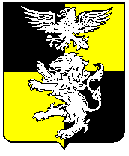 АДМИНИСТРАЦИЯ  БЕЛГОРОДСКОГО  РАЙОНАБЕЛГОРОДСКОЙ  ОБЛАСТИРАЗРЕШЕНИЕ № _____  от «____»______________ 20___ ГОДАна установку и эксплуатацию рекламной конструкции на территории Белгородского районавыдано заявителю - __________________________________________________                                                                                                      (полное наименование организации (гражданина), форма собственности)ФИО директора -  ___________________________________________________юридический  адрес, месторасположение: ______________________________Адрес установки рекламной конструкции: ______________________________                                Собственник рекламной конструкции:_________________________________Вид рекламы:  ______________________________________________________Размер информационного поля:  ______________________________________  Общая площадь информационных полей: _______________________________Количество сторон рекламной конструкции:  ______Наличие подсветки: ______Срок действия разрешения на установку и эксплуатацию рекламной конструкции на территории Белгородского района  _______________________№п/пНаименование документаТребования к документу1.Заявление на выдачу разрешения                        на установку и эксплуатацию рекламной конструкции на территории Белгородского районаЗаявление подается в одном экземпляре 2.Проект рекламной конструкции:- титульный лист;- ситуационный план размещения рекламной конструкции с отображением на листе эскиза размещения рекламной конструкции  на территории Белгородского района;- эскиз рекламной конструкции (фотофиксация  до и после размещения рекламной конструкции (дневной и ночной виды));- эскиз рекламной конструкции с указанием площади рекламного поля, технических характеристик конструкции, размеров рекламной конструкцииПредоставляется оригинал в двух экземплярах (один экземпляр возвращается заявителю после согласования). Дизайн-проект предоставляется на формате A33.Протокол общего собрания собственников помещений в многоквартирном доме, в том числе проведенного посредством заочного голосования с использованием государственной информационной системы жилищно-коммунального хозяйства                   в соответствии  с Жилищным кодексом Российской Федерации. (В случае если для установки и эксплуатации рекламной конструкции необходимо использование общего имущества собственников помещений в многоквартирном доме)Предоставляется копия документа, заверенная                    в установленном порядке4.Договор на установку и эксплуатацию рекламной конструкции с лицом, уполномоченным общим собранием собственников помещений в многоквартирном доме на его заключение,           в случае если для установки и эксплуатации рекламной конструкции необходимо использование общего имущества собственников помещений                                     в многоквартирном домеПредоставляется копия документа, заверенная                      в установленном порядке5.Согласие собственника или иного законного владельца соответствующего имущества                 на присоединение к этому имуществу рекламной конструкции, если заявитель не является собственником или иным законным владельцем недвижимого имуществаВ письменной форме                    или в форме электронного документа  с использованием единого портала государственных                                   и муниципальных услуг и (или) региональных порталов государственных                                  и муниципальных услуг 6.Договор на установку и эксплуатацию рекламной конструкции с собственником имущества или с иным законным владельцем соответствующего имущества, если заявитель  не является собственником или иным законным владельцем недвижимого имуществаПредоставляется копия документа, заверенная                         в установленном порядке№п/пНаименование документаТребования к документу1.Заявление на выдачу разрешения на установку           и эксплуатацию рекламной конструкции на территории Белгородского районаЗаявление подается в одном экземпляре 2.Проект рекламной конструкции:- титульный лист;- ситуационный план размещения рекламной конструкции с отображением на листе эскиза размещения рекламной конструкции на территории Белгородского района;- эскиз рекламной конструкции (фотофиксация           до и после размещения рекламной конструкции (дневной и ночной виды));- эскиз рекламной конструкции с указанием площади рекламного поля, технических характеристик конструкции, размеров рекламной конструкции3.Согласие собственника или иного законного владельца земельного участка на размещение рекламной конструкции, если заявитель не является собственником или иным законным владельцем земельного участкаПредоставляется оригинал документа 4.Договор на установку и эксплуатацию рекламной конструкции с собственником земельного участка или с иным законным владельцем земельного участка, если заявитель не является собственником или иным законным владельцем земельного участкаПредоставляется копия документа, заверенная                    в установленном порядке№п/пНаименование документаТребования к документу1.Заявление на выдачу разрешения на установку              и эксплуатацию рекламной конструкции                    на территории Белгородского района  (подается победителем, признанным по итогам конкурса  по продаже  права на заключение договора  на установку и эксплуатацию рекламной конструкции на территории Белгородского района)Заявление подается в одном экземпляре Заместитель руководителя комитета строительства – начальник управления архитектуры и градостроительства главный архитектор Белгородского  района